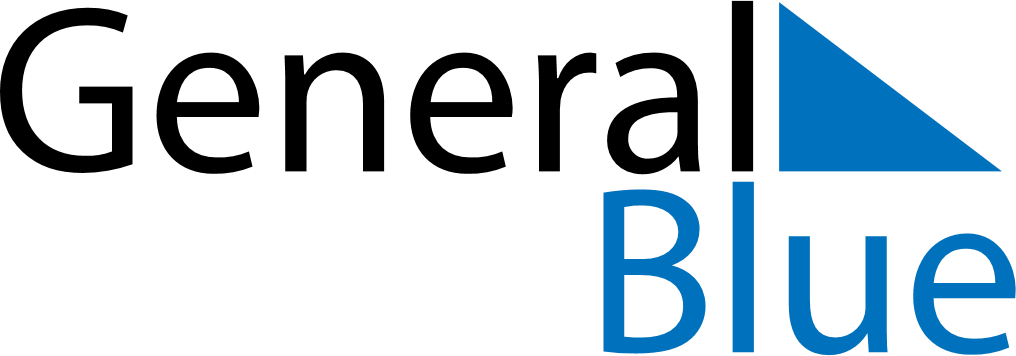 May 2024May 2024May 2024EthiopiaEthiopiaMONTUEWEDTHUFRISATSUN12345Good FridayEaster Sunday678910111213141516171819202122232425262728293031Derg Downfall Day